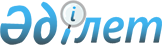 Көшені атау туралыАқтөбе облысы Байғанин ауданы Қарауылкелді ауылдық округінің 2010 жылғы 5 қаңтардағы № 1 шешімі. Ақтөбе облысының Байғанин аудандық Әділет басқармасында 2010 жылдың 27 қаңтарда № 3-4-91 тіркелді     Ескерту. Шешімнің бүкіл мәтін бойынша «село» деген сөзі тиісінше «ауыл» деген сөзімен ауыстырылды - Ақтөбе облысы Байғанин ауданы Қарауылкелді ауылдық округі әкімінің 25.12.2014 № 181 шешімімен (алғашқы ресми жарияланған күнінен кейін күнтізбелік он күн өткен соң қолданысқа енгізіледі).



      Қазақстан Республикасының 2001 жылғы 23 қаңтардағы № 148 «Қазақстан Республикасындағы жергілікті мемлекеттік басқару және өзін-өзі басқару туралы» Заңының 35 бабы 2 тармағына, Қазақстан Республикасының 1993 жылғы 8 желтоқсандағы № 4200 «Қазақстан Республикасының әкімшілік-аумақтық құрылысы туралы» Заңының 14 бабы 4 тармақшасына және 16 бабына сәйкес ауыл халқының пікірін ескере отырып Қарауылкелді ауылдық округі әкімі ШЕШІМ ЕТЕДІ:

      1. 

Ауыл орталығындағы жаңадан басталып салынып жатырған жаңа үйлер құрылысының көшелеріне төмендегідей жаңа атаулар берілсін:

      «Жаңа құрылыс-1», «Жаңа құрылыс-2»,

      «Жаңа құрылыс-3», «Жаңа құрылыс-4»,

      «Жаңа құрылыс-5», «Оңтүстік-1»,

      «Бірлік-1»,«Бірлік-2» «Бірлік-3»,

      «Теміржол-1», «Теміржол-2», «Теміржол-3»,

      «Переезд-1», «Переезд-2», «Переезд-3»,«Переезд тұйығы».

      2. 

Осы шешім әділет органдарында мемлекеттік тіркелген күннен бастап күшіне енеді және алғашқы ресми жарияланғаннан кейін он күнтізбелік күн өткен соң қолданысқа енгізіледі.

 

 
					© 2012. Қазақстан Республикасы Әділет министрлігінің «Қазақстан Республикасының Заңнама және құқықтық ақпарат институты» ШЖҚ РМК
				      Қарауылкелді ауылдық округі әкімі:Азанқұл М.А.